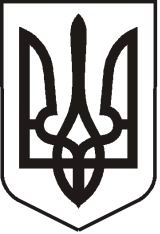 УКРАЇНАЛУГАНСЬКА   ОБЛАСТЬПОПАСНЯНСЬКА  МІСЬКА  РАДАВИКОНАВЧИЙ КОМІТЕТРIШЕННЯ17 грудня 2019 року                        м. Попасна		                             № 123Про схвалення проєкту Міської цільової Програми благоустрою міста Попасна  на 2020 рікРозглянувши Міську цільову Програму благоустрою міста Попасна на 2020 рік, керуючись Законом України «Про благоустрій населених пунктів», ст.ст. 30, 52, 73 Закону України «Про місцеве самоврядування в Україні», виконавчий комітет Попаснянської міської радиВИРІШИВ:Схвалити проєкт Міської цільової Програми благоустрою міста Попасна на 2020 рік (програма додається) та винести її на розгляд  чергової сесії міської ради.Контроль за виконанням даного рішення покласти на заступника міського голови Хащенка Д.В. та відділ житлово-комунального, архітектури, містобудування та землеустрою виконавчого комітету міської ради. Міський голова                                                                                                         Ю.І. ОнищенкоДодатокдо рішення виконкомуміської ради17.12.2019 № 123МіСЬКА ЦІЛЬОВА ПРОГРАМАблагоустрою  МІСТА ПОПАСНА НА 2020 РІКПАСПОРТміської цільової Програми благоустрою міста Попасна на 2020 рікСклад проблемиБлагоустрій - комплекс робіт з інженерного захисту, розчищення, озеленення територій, а також соціально-економічних, організаційно-правових та екологічних заходів з покращення мікроклімату, санітарного очищення та інше, що здійснюється на території міста з метою її раціонального використання, належного утримання та охорони, створення умов щодо захисту і відновлення сприятливого для життєдіяльності людини довкілля.Проблеми у сфері благоустрою міста необхідно вирішувати шляхом реалізації комплексу заходів, які направлені не тільки на утримування та обслуговування об’єктів інфраструктури, а й на розвиток. Заходи передбачають: запровадження стимулів до економічного і раціонального господарювання та використання ресурсів; покращення екологічного та санітарного стану міста; прозорість прийнятих рішень щодо реформування комунального господарства; створення безпечного та комфортного середовища для проживання населення, що досягається шляхом забезпечення належного рівня благоустрою.Роботи з благоустрою в місті здійснюються Попаснянським КП «СКП». Впродовж останніх років Попаснянським КП «СКП» у місті проведена значна робота у сфері благоустрою, що включає поточні видатки на прибирання території, поточний ремонт та обслуговування вуличного освітлення, поточний (ямковий) ремонт та обслуговування дорожнього господарства і пішохідних тротуарів, встановлення дорожніх знаків, нанесення дорожньої розмітки, ліквідації стихійних сміттєзвалищ, впорядкування і обслуговування дитячих ігрових майданчиків,  спортивних майданчиків, стадіону, площ, парків, скверів, алей, вуличних павільйонів для торгівлі, озеленення, поточний ремонт малих архітектурних форм, утримування кладовищ  та інш. В обслуговуванні Попаснянського КП «СКП» знаходяться:- зони загального відпочинку загальною площею 110 га: парк ім. Калюжного, парк залізничників, сквер по вул. Первомайська, сквер по вул. Базарна, сквер по вул. Чехова, сквер по вул. Заводська, сквер по вул. Суворова, сквер по вул. Бахмутська, площа Миру, площа Героїв, алея кварталу ім. Осєдача. - зелені насадження, розташовані на вулицях, дорогах, в зонах масового відпочинку. Загальна площа зелених насаджень в м. Попасна складає 91,66 га. В м. Попасна на кожного жителя міста приходиться більше 35 квадратних метрів зелених насаджень без обліку садів будинків приватного сектору і колективних садових товариств. - 125 вулиць, 50 провулків;- 128,4 км автомобільних доріг, у тому числі з твердим покриттям – 44,48 км, з ґрунтовим  - 83,92 км.  -    1045світлоточок зовнішнього освітлення, 19 трансформаторних пунктів;  -  5 кладовищ: по вул. Красноярська, по вул. Польова, по вул.Парусовка, по вул.Тимірязєва, кладовище у південній частині міста;     -  16   пам'ятників, пам'ятних знаків;   - дерев’яні та ковані скульптури; -  14 засобів зовнішньої реклами;    - 43 дитячих ігрових майданчика;   - стадіон «Локомотив», спортивні майданчики по пров. Клубний та по вул. Спортивна, 3б;            - 14 автобусних зупинок;          - 19 камер зовнішнього відеоспостереження;          - фонтани на пл. Миру, у парку ім.Калюжного; - майданчики для тимчасового зберігання  ТПВ;          - не функціонуючий полігон ТПВ;- інші об’єкти благоустрою (сцени, трибуни, стели, торгові ряди, флагштоки та інш.);          - утримання, обслуговування автотракторної  і спецтехніки (15 одиниць)  та іншого обладнання і устаткування. Місто розвивається, активно утворюються нові зони відпочинку, протягом останніх  років проводяться  капітальні ремонти асфальтобетонного покриття автомобільних доріг, що потребує регулярного нанесення дорожньої розмітки та установлення дорожніх знаків, розширюється зона охоплення території зовнішнім освітленням, з'являються нові об’єкти інфраструктури - дитячі ігрові майданчики, автобусні зупинки. Тому  Програма  направлена на забезпечення поліпшення стану об’єктів благоустрою, запровадження стимулів до економічного і раціонального господарювання та використання ресурсів,  покращення екологічного та санітарного стану міста в цілому.Аналіз факторів впливу на проблему та аналіз ресурсів для реалізації Програми(SWOT - аналіз)Мета Програми       Реалізація комплексу заходів щодо забезпечення утримання в належному санітарно-технічному стані території міста Попасна та покращення її естетичного вигляду для створення оптимальних умов праці, побуту та відпочинку мешканців та гостей міста.       Напрями  реалізації Програми для розв’язання проблеми       Реалізація Програми відбуватиметься шляхом виконання містобудівних, архітектурно-художніх, організаційних, інженерно-технічних, екологічних та економічних заходів, що забезпечать комплексний благоустрій території міста та сприятливе для життєдіяльності людини середовище:вирішення загальних питань благоустрою:проведення паспортизації та інвентаризації об’єктів благоустрою міста;формування ефективних договірних відносин між усіма суб’єктами надання послуг;забезпечення ремонту, утримання об’єктів благоустрою;захист об’єктів благоустрою від неналежної експлуатації та інших незаконних дій, збереження їхніх функцій та якості;покращення рівня ритуального обслуговування населення;систематичне висвітлювання в засобах масової інформації проблемних питань та шляхів реформування і розвитку сфери благоустрою населених пунктів;належне утримання вулично-дорожньої мережі та транспортної інфраструктури;ремонт, належне утримання, обслуговування вулично-дорожньої мережі, зупинок громадського транспорту;впровадження високоефективних екологічно безпечних матеріалів для ремонту вулично-дорожньої мережі та утримання її у зимовий період;влаштування та належна експлуатація штучних споруд, засобів зовнішньої реклами на вулицях та дорогах міста;облаштування  зупинок громадського транспорту;покращення якості роботи мережі зовнішнього освітлення;належне утримання, поточний ремонт та обслуговування об’єктів зовнішнього освітлення міста; впровадження автоматизації управління зовнішнім освітленням;забезпечення функціонування систем зовнішнього відеоспостереження:утримання, обслуговування камер зовнішнього відеоспостереження; утримання зелених насаджень;належне утримання зелених насаджень;висадження зелених насаджень;належне утримання, відновлення клумб, газонів, квітників міста;санітарне очищення територій;організація прибирання території міста;ліквідація стихійних сміттєзвалищ;боротьба з дикоростучою поростю та амброзією;сезонне утримання доріг;розчищення доріг, пішохідних тротуарів, площ, зупинок громадського транспорту від снігу механізованим та ручним способами;обробка доріг, пішохідних тротуарів та переходів, площ протиожеледними матеріалами;прибирання доріг, пішохідних тротуарів, площ, зупинок громадського транспорту від бруду, листя механізованим та ручним способами;налагодження роботи інженерного захисту територій;організація відведення поверхневих дощових стоків;надання ритуальних послуг;покращення рівня ритуального обслуговування населення шляхом розширення переліку надання ритуальних послуг;утримання, обслуговування кладовищ;утримання зон відпочинку;посезонне виконання робіт із забезпечення належного санітарного стану  територій парків, скверів, площ, алей, стадіону, ігрових та спортивних майданчиків та належного санітарно-технічного стану об’єктів інфраструктури, розташованих на цих територіях;проведення профілактичної, роз’яснювальної та виховної роботи серед населення щодо дотримання правил благоустрою, санітарних норм, правил поведінки в громадських місцях, участі громадян у наведенні порядку за місцем проживання.Строки та етапи виконання ПрограмиПрограма виконується в один етап, строк виконання розрахований на 2020 рік.Ресурсне забезпечення ПрограмиВиконання заходів Програми забезпечується за рахунок коштів місцевого бюджету, коштів Попаснянського КП «СКП» в межах призначень та інших джерел, не заборонених чинним законодавством України.Напрями діяльності, завдання та заходи ПрограмиОрганізація управління та контролю за ходом виконання Програми        Організацію управління, контроль за ходом виконання Програми здійснює відділ житлово-комунального господарства, архітектури, містобудування та землеустрою виконавчого комітету міської ради.        Загальний контроль за виконанням програми  здійснює постійна комісія міської ради з питань транспорту, зв'язку та благоустрою, земельних відносин та охорони довкілля.        Підсумковий звіт про хід виконання програми готується один раз на  рік.Очікувані результати виконання Програми       Виконання завдань забезпечить досягнення мети Програми щодо забезпечення утримання в належному санітарно-технічному стані території міста Попасна та покращення її естетичного вигляду для створення оптимальних умов праці, побуту та відпочинку мешканців та гостей міста, сприятимуть зменшенню шкідливого впливу відходів на навколишнє природне середовище і здоров'я людей, створенню сприятливих умов для життєдіяльності міста.        Міський голова                                                                                          Ю.І.Онищенко1Ініціатор розроблення ПрограмиВиконавчий комітет Попаснянської міської ради2Розробник ПрограмиВідділ житлово-комунального господарства, архітектури, містобудування та землеустрою виконкому міської ради3Співрозробники ПрограмиПопаснянське КП «СКП»4Відповідальні виконавці ПрограмиВідділ житлово-комунального господарства, архітектури, містобудування та землеустрою виконкому міської ради5Головний розпорядник бюджетних коштівВиконавчий комітет Попаснянської міської ради6Учасники ПрограмиВиконавчий комітет Попаснянської міської ради, Попаснянське КП «СКП», інші підприємства, які залучені на договірних засадах7Мета ПрограмиРеалізація комплексу заходів щодо забезпечення утримання в належному санітарно-технічному стані території міста Попасна та покращення її естетичного вигляду для створення оптимальних умов праці, побуту та відпочинку мешканців та гостей міста       8Термін реалізації Програми2020 рік9Загальний обсяг фінансових ресурсів, у тому числі: 6 427,5тис. грн.9кошти міського бюджету5 356,0 тис. грн.9кошти Попаснянського КП «СКП» 1 071,5 тис.грн.10Очікувані результати Досягнення мети програми11Контроль за виконанням Програми (орган, уповноважений здійснювати контроль за виконанням)Постійна комісія міської ради з питань транспорту, зв'язку та благоустрою, земельних відносин та охорони довкілля. Відділ житлово-комунального господарства, архітектури, містобудування та землеустрою виконкому міської ради.Аналіз внутрішніх чинниківАналіз внутрішніх чинниківСильні сторони (S):Наявність підприємств різних форм власності, спроможних кваліфіковано виконувати роботи з реалізації програми;Наявність виробничих та управлінських кадрів, достатній освітньо-кваліфікаційний рівень трудового потенціалуСлабкі сторони (W):Неналежне ставлення мешканців міста  до об’єктів благоустрою та інфраструктури  міста, у сфері поводження з відходами та недбале ставлення до навколишнього природного середовища;Збільшення витрат на  ліквідацію несанкціонованих сміттєзвалищАналіз зовнішніх чинниківАналіз зовнішніх чинниківМожливості (О):Використання позабюджетних коштівЗагрози (Т):Недостатність бюджетного фінансування;Непідконтрольні чинники:Збільшення вартості ПММ, обладнання та матеріалівОбсяг коштів, які пропонується залучити на виконання ПрограмирікУсього витрат, тис.грн.Обсяг ресурсів  усього, в тому числі:20206 427,5Міський бюджет20205 356,0Кошти Попаснянського КП «СКП»20201 071,5ЗавданняВиконавецьОбсяги фінансування, тис.грн.Очікувані результатиЗа рахунок  міського бюджетуЗа рахунок  міського бюджетуЗа рахунок  міського бюджетуЗа рахунок  міського бюджетуЗабезпечення утримання в належному стані міських дорігКП «СКП»592,4Забезпечення безпеки дорожнього рухуУтримання в належному стані території міста, ліквідація несанкціонованих сміттєзвалищКП «СКП»1155,4Підвищення рівня санітарного, екологічного та естетичного стану містаЗбереження та утримання на належному рівні зелених зон містаКП «СКП»20,0Підвищення рівня санітарного, екологічного та естетичного стану містаЗабезпечення благоустрою кладовищКП «СКП»285,4Підвищення рівня надання ритуальних послугЗабезпечення функціонування системи вуличного освітлення (послуги з утримання систем зовнішнього освітлення)КП «СКП»214,8Забезпечення громадської безпеки, безпеки дорожнього руху, підвищення рівня соціально-побутових умов проживання населенняЗабезпечення функціонування системи вуличного освітлення (відшкодування за спожиту електричну енергію систем зовнішнього освітлення)КП «СКП»140,0Забезпечення громадської безпеки, безпеки дорожнього руху, підвищення рівня соціально-побутових умов проживання населенняЗабезпечення функціонування міського фонтануКП «СКП»34,1Належне функціонування елементу  об’єкту благоустрою - площі МируЗабезпечення утримання в належному стані зон відпочинкуКП «СКП»14,7Належне функціонування елементу  об’єкту благоустрою – сквер «Єднання сердець», стадіон ЛокомотивЗабезпечення послуг по святковому оформленню міста (монтаж, встановлення конструкцій)КП «СКП»11,4Монтаж, встановлення новорічних ялинок, банерівЗабезпечення утримання в належному стані об’єктів благоустрою (фарбування)КП «СКП»3,0Забезпечення належного санітарно-технічного та естетичного стану об’єктів Забезпечення поточного ремонту об’єктів транспортної інфраструктури (заміна дорожніх знаків)КП «СКП»3,0Забезпечення безпеки руху транспортних засобів, пішоходівУтримання, обслуговування автотракторної  і спецтехніки та іншого обладнання і устаткуванняКП «СКП»1108,5Належна та безперебійна експлуатація автотракторної  і спецтехніки та іншого обладнання і устаткуванняЗабезпечення ПММКП «СКП»773,3Належна та безперебійна експлуатація автотракторної  і спецтехніки та іншого обладнання і устаткуванняЗаробітна плата та нарахування на заробітну платуКП «СКП»650,0Стабільне функціонування комунального підприємства, виконання вимог охорони праці.Забезпечення функціонування системи вуличного освітлення (відшкодування за спожиту електричну енергію систем зовнішнього освітлення)Виконком міської ради1000,0Забезпечення громадської безпеки, безпеки дорожнього руху, підвищення рівня соціально-побутових умов проживання населенняЗа рахунок власних коштів КП «СКП»За рахунок власних коштів КП «СКП»За рахунок власних коштів КП «СКП»За рахунок власних коштів КП «СКП»Забезпечення оплати за  спожиту електроенергіюКП «СКП»59,0Забезпечення ПММКП «СКП»50,0Придбання хімічної продукціїКП «СКП»10,0Придбання кам’яної соліКП «СКП»30,0Придбання піскуКП «СКП»54,0Забезпечення офісним устаткуванням та приладдям, дезінфікуючими засобами, обслуговування програмного забезпечення, підписка КП «СКП»51,0Забезпечення функціонування систем зовнішнього відеоспостереженняКП «СКП»24,0Послуги банку, зв'язку, оцінки приміщень, послуги за проведення тендерів, ТО автотранспорту, страхові послуги, медогляди, вивіз сміття, послуги з підготовки спеціалістівКП «СКП»143,5Найменування завдання Найменування показникаОдиниця виміруЗначення показникаЗабезпечення утримання в належному стані міських дорігПоказник витраттис.грн.592,4Забезпечення утримання в належному стані міських дорігПоказник продукту:Протяжність комунальних доріг км128,4Забезпечення утримання в належному стані міських дорігПоказник ефективності:тис. грн. /км4,6Забезпечення утримання в належному стані міських дорігПоказник якості:%100Утримання в належному стані території міста, ліквідація несанкціонованих сміттєзвалищПоказник витраттис.грн.1155,4Утримання в належному стані території міста, ліквідація несанкціонованих сміттєзвалищПоказник продукту:Площа міста га2925Утримання в належному стані території міста, ліквідація несанкціонованих сміттєзвалищПоказник ефективності:тис. грн. /га0,4Утримання в належному стані території міста, ліквідація несанкціонованих сміттєзвалищПоказник якості:%100Збереження та утримання на належному рівні зелених зон містаПоказник витраттис.грн.20,0Збереження та утримання на належному рівні зелених зон містаПоказник продукту:Площа зелених насадженьга110Збереження та утримання на належному рівні зелених зон містаПоказник ефективності:тис. грн. /га0,18Збереження та утримання на належному рівні зелених зон містаПоказник якості:%80Забезпечення благоустрою кладовищПоказник витраттис.грн.285,4Забезпечення благоустрою кладовищПоказник продукту:Площа кладовищга21,7Забезпечення благоустрою кладовищПоказник ефективності:тис. грн. /га13,2Забезпечення благоустрою кладовищПоказник якості:%80Забезпечення функціонування системи вуличного освітлення (послуги з утримання систем зовнішнього освітлення)Показник витраттис.грн.214,8Забезпечення функціонування системи вуличного освітлення (послуги з утримання систем зовнішнього освітлення)Показник продукту:світлоточки, трансформаторні пунктиод.1064Забезпечення функціонування системи вуличного освітлення (послуги з утримання систем зовнішнього освітлення)Показник ефективності:тис. грн. /од.0,2Забезпечення функціонування системи вуличного освітлення (послуги з утримання систем зовнішнього освітлення)Показник якості:%95Забезпечення функціонування системи вуличного освітлення (відшкодування за спожиту електричну енергію систем зовнішнього освітлення)Показник витраттис.грн.140,0Забезпечення функціонування системи вуличного освітлення (відшкодування за спожиту електричну енергію систем зовнішнього освітлення)Показник продукту: тис. кВтод.49,1Забезпечення функціонування системи вуличного освітлення (відшкодування за спожиту електричну енергію систем зовнішнього освітлення)Показник ефективності:тис. грн. /од.2,85Забезпечення функціонування системи вуличного освітлення (відшкодування за спожиту електричну енергію систем зовнішнього освітлення)Показник якості:%100Забезпечення функціонування міського фонтануПоказник витраттис.грн.34,1Забезпечення функціонування міського фонтануПоказник продукту:фонтанод.2Забезпечення функціонування міського фонтануПоказник ефективностітис. грн. /од.17,05Забезпечення функціонування міського фонтануПоказник якості%100Забезпечення утримання в належному стані зон відпочинкуПоказник витраттис. грн.14,7Забезпечення утримання в належному стані зон відпочинкуПоказник продукту: сквер – «Єднання сердець», стадіон «Локомотив»од.2Забезпечення утримання в належному стані зон відпочинкуПоказник ефективностітис. грн. /од.7,35Забезпечення утримання в належному стані зон відпочинкуПоказник якості%100Забезпечення послуг по святковому оформленню міста (монтаж, встановлення конструкцій)Показник витраттис.грн.11,4Забезпечення послуг по святковому оформленню міста (монтаж, встановлення конструкцій)Показник продукту:монтаж, встановлення новорічних ялинок, банерівод.3Забезпечення послуг по святковому оформленню міста (монтаж, встановлення конструкцій)Показник ефективностітис. грн. /од.3,8Забезпечення послуг по святковому оформленню міста (монтаж, встановлення конструкцій)Показник якості%100Забезпечення утримання в належному стані об’єктів благоустрою (фарбування)Показник витраттис.грн.3,0Забезпечення утримання в належному стані об’єктів благоустрою (фарбування)Показник продукту:бігборду, автобусні зупинки, стійки, дитячі та спортивні майданчики, трибуни, флагштоки і т.і.од.15Забезпечення утримання в належному стані об’єктів благоустрою (фарбування)Показник ефективностітис. грн. /од.0,2Забезпечення утримання в належному стані об’єктів благоустрою (фарбування)Показник якості%100Забезпечення поточного ремонту об’єктів транспортної інфраструктури (заміна дорожніх знаків)Показник витраттис.грн.3,0Забезпечення поточного ремонту об’єктів транспортної інфраструктури (заміна дорожніх знаків)Показник продукту: дорожні знакиод.20Забезпечення поточного ремонту об’єктів транспортної інфраструктури (заміна дорожніх знаків)Показник ефективностітис. грн. /од.0,15Забезпечення поточного ремонту об’єктів транспортної інфраструктури (заміна дорожніх знаків)Показник якості%100Утримання, обслуговування автотракторної  і спецтехніки та іншого обладнання і устаткуванняПоказник витраттис.грн.1108,5Утримання, обслуговування автотракторної  і спецтехніки та іншого обладнання і устаткуванняПоказник продукту:транспортні засобиод. 15Утримання, обслуговування автотракторної  і спецтехніки та іншого обладнання і устаткуванняПоказник ефективностітис. грн. /од.73,9Утримання, обслуговування автотракторної  і спецтехніки та іншого обладнання і устаткуванняПоказник якості%100Забезпечення ПММПоказник витраттис.грн.773,3Забезпечення ПММПоказник продукту: тон  од.18Забезпечення ПММПоказник ефективностітис. грн. /од.42,96Забезпечення ПММПоказник якості%100Заробітна плата та нарахування на заробітну платуПоказник витраттис.грн.650,0Заробітна плата та нарахування на заробітну платуПоказник продукту: працівникиод.37Заробітна плата та нарахування на заробітну платуПоказник ефективностітис. грн. /од.17,6Заробітна плата та нарахування на заробітну платуПоказник якості%100Забезпечення оплати за  спожиту електроенергіюПоказник витраттис.грн.59,0Забезпечення оплати за  спожиту електроенергіюПоказник продукту: тис. кВтод.28,5Забезпечення оплати за  спожиту електроенергіюПоказник ефективностітис. грн. /од.2,07Забезпечення оплати за  спожиту електроенергіюПоказник якості%100Забезпечення ПММПоказник витраттис.грн.50,0Забезпечення ПММПоказник продукту: тонод.2Забезпечення ПММПоказник ефективностітис. грн. /од.25,0Забезпечення ПММПоказник якості%100Забезпечення оплати за спожиту електроенергіюПоказник витраттис.грн.59,0Забезпечення оплати за спожиту електроенергіюПоказник продукту: кВтод.28,5Забезпечення оплати за спожиту електроенергіюПоказник ефективностітис. грн. /од.2,07Забезпечення оплати за спожиту електроенергіюПоказник якості%100Придбання хімічної продукціїПоказник витраттис.грн.10,0Придбання хімічної продукціїПоказник продукту: літриод.60Придбання хімічної продукціїПоказник ефективностітис. грн. /од.0,17Придбання хімічної продукціїПоказник якості%100Придбання кам’яної соліПоказник витраттис.грн.30,0Придбання кам’яної соліПоказник продукту: тонод.34Придбання кам’яної соліПоказник ефективностітис. грн. /од.0,9Придбання кам’яної соліПоказник якості%100Придбання піскуПоказник витраттис.грн.54,0Придбання піскуПоказник продукту: тонод.180Придбання піскуПоказник ефективностітис. грн. /од.0,3Придбання піскуПоказник якості%100Забезпечення офісним устаткуванням та приладдям, дезінфікуючими засобами,  обслуговування програмного забезпечення, підпискаПоказник витраттис.грн.49,5Забезпечення офісним устаткуванням та приладдям, дезінфікуючими засобами,  обслуговування програмного забезпечення, підпискаПоказник продукту: устаткування, приладдя, дезінфікуючі засоби, преса, обслуговування програмного забезпеченняод.30Забезпечення офісним устаткуванням та приладдям, дезінфікуючими засобами,  обслуговування програмного забезпечення, підпискаПоказник ефективностітис. грн. /од.1,71Забезпечення офісним устаткуванням та приладдям, дезінфікуючими засобами,  обслуговування програмного забезпечення, підпискаПоказник якості%100Забезпечення функціонування систем зовнішнього відеоспостереженняПоказник витраттис.грн.24,0Забезпечення функціонування систем зовнішнього відеоспостереженняПоказник продукту:відеокамериод.15Забезпечення функціонування систем зовнішнього відеоспостереженняПоказник ефективностітис. грн. /од.1,6Забезпечення функціонування систем зовнішнього відеоспостереженняПоказник якості%100Послуги банку, зв'язку, оцінки приміщень, послуги за проведення тендерів, ТО автотранспорту, страхові послуги, медогляди, вивіз сміття, послуги з підготовки спеціалістівПоказник витраттис.грн.143,5Послуги банку, зв'язку, оцінки приміщень, послуги за проведення тендерів, ТО автотранспорту, страхові послуги, медогляди, вивіз сміття, послуги з підготовки спеціалістівПоказник продукту:послугиод.55Послуги банку, зв'язку, оцінки приміщень, послуги за проведення тендерів, ТО автотранспорту, страхові послуги, медогляди, вивіз сміття, послуги з підготовки спеціалістівПоказник ефективностітис. грн. /од.2,6Послуги банку, зв'язку, оцінки приміщень, послуги за проведення тендерів, ТО автотранспорту, страхові послуги, медогляди, вивіз сміття, послуги з підготовки спеціалістівПоказник якості%100Послуги банку, зв'язку, оцінки приміщень, послуги за проведення тендерів, ТО автотранспорту, страхові послуги, медогляди, вивіз сміття, послуги з підготовки спеціалістівПоказник продукту: тонод.2Послуги банку, зв'язку, оцінки приміщень, послуги за проведення тендерів, ТО автотранспорту, страхові послуги, медогляди, вивіз сміття, послуги з підготовки спеціалістівПоказник ефективностітис. грн. /од.25,5Послуги банку, зв'язку, оцінки приміщень, послуги за проведення тендерів, ТО автотранспорту, страхові послуги, медогляди, вивіз сміття, послуги з підготовки спеціалістівПоказник якості%100Забезпечення функціонування системи вуличного освітлення (відшкодування за спожиту електричну енергію систем зовнішнього освітлення)Показник витраттис.грн.1000,0Забезпечення функціонування системи вуличного освітлення (відшкодування за спожиту електричну енергію систем зовнішнього освітлення)Показник продукту: тис. кВтод.325,0Забезпечення функціонування системи вуличного освітлення (відшкодування за спожиту електричну енергію систем зовнішнього освітлення)Показник ефективності:тис. грн. /од.3,08Забезпечення функціонування системи вуличного освітлення (відшкодування за спожиту електричну енергію систем зовнішнього освітлення)Показник якості:%100